Sevgi sınıfı 5/B şubesi öğle grubu e-twinning projesi Öğretmen: Tuğba ARCAKAkıl Oyunları TasarlamaProje tanıtım metni için tıklayınız Proje kuralları için tıklayınız.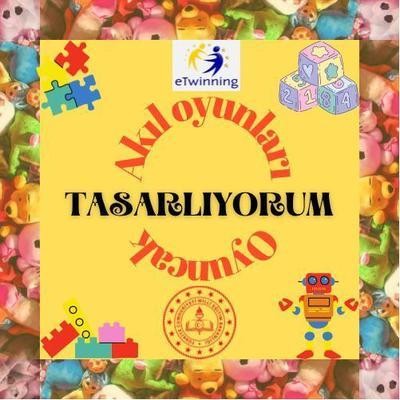 